TEMA: BIENES DE CAMBIO , METODO GLOBAL.FECHA LIMITE DE ENTREGA: 26 DE OCTUBRRE DEL 2020.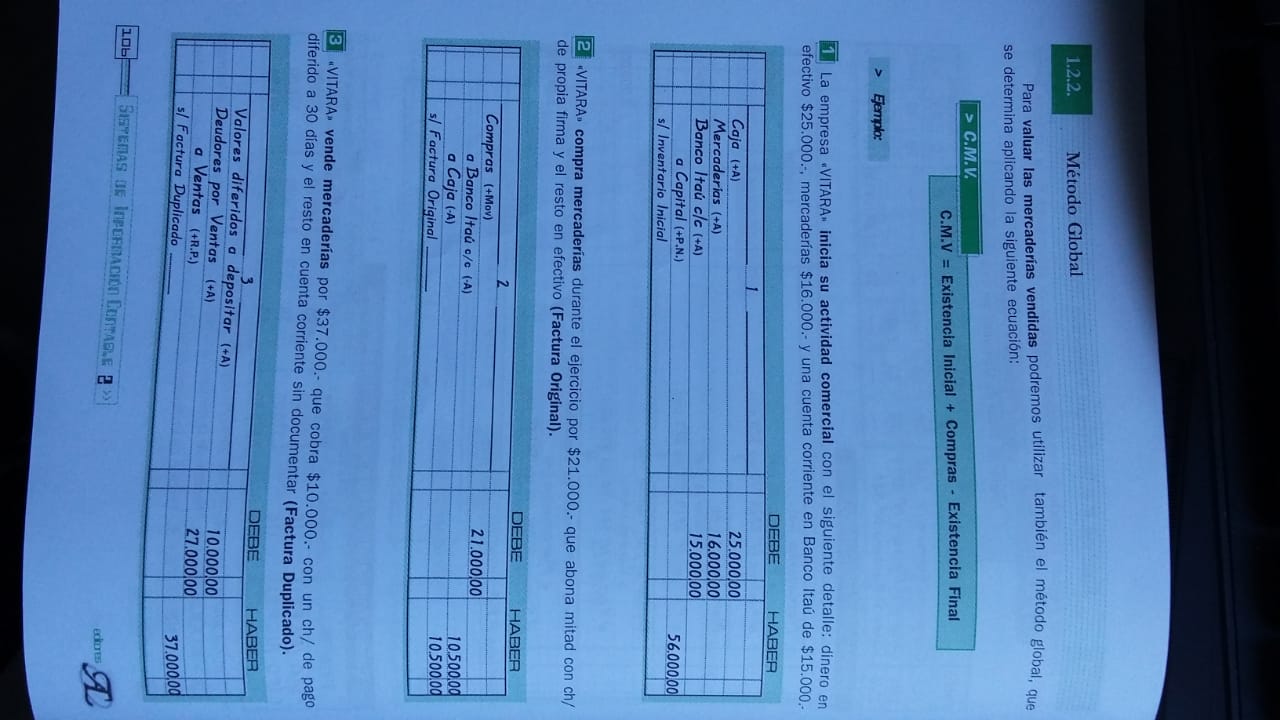 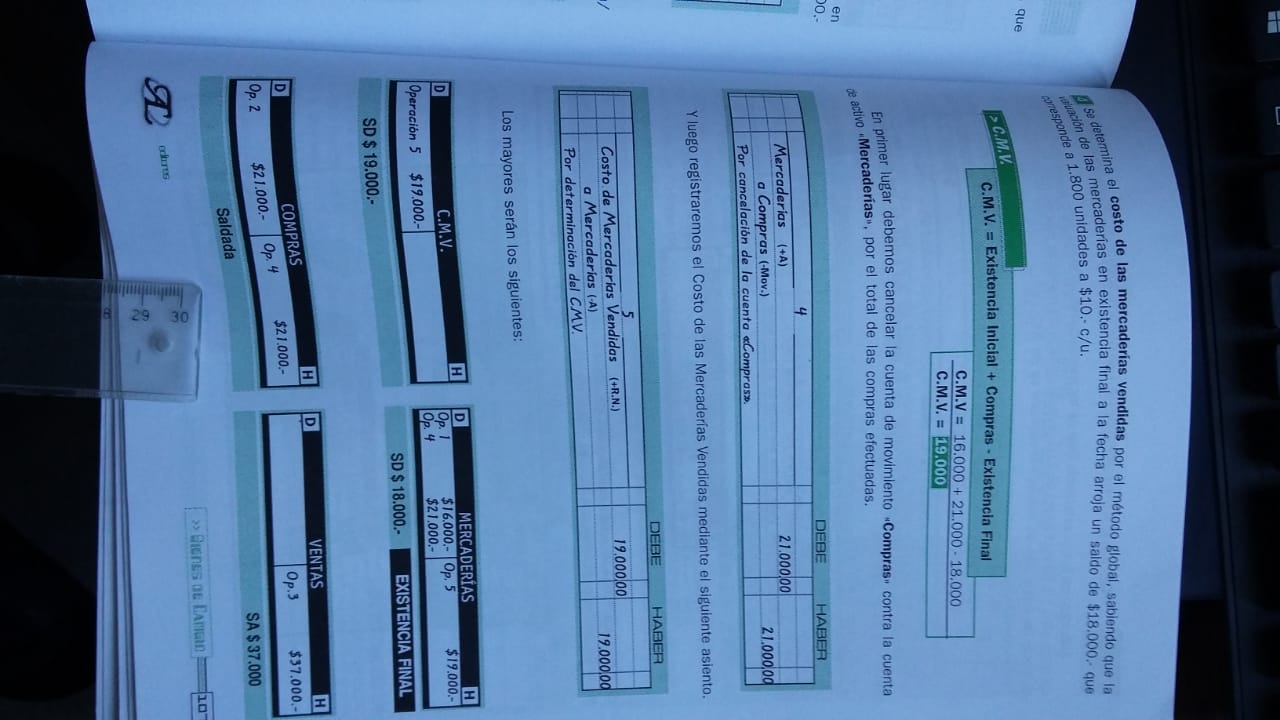 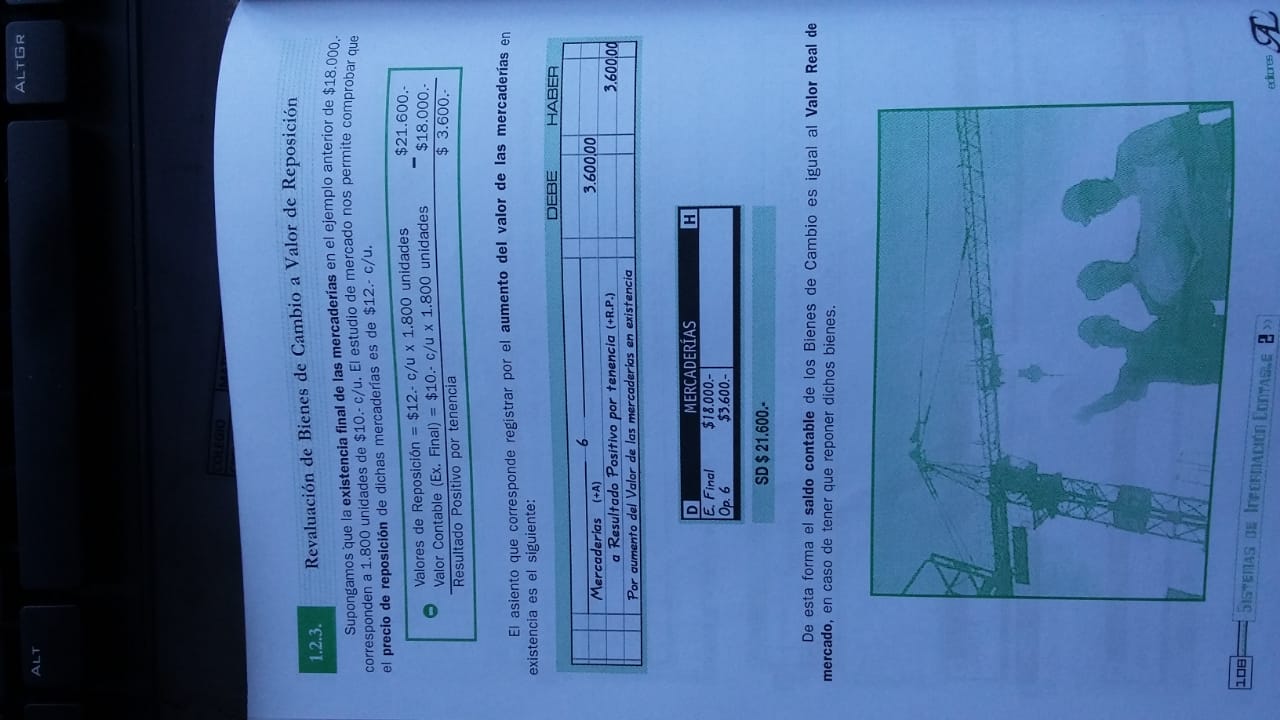 SE PIDE: REGISTRAR EN EL LIBRO DIARIO:LA EMPRESA “EL VIENTO” INICIA SU ACTIVIDAD CON LO SIGUIENTE DETALLE: DINERO EN EFECTIVO $56321 , MERCADERIA $45678 Y UNA CUENTA CORRIENTE EN EL BANCO NEUQUEN DE $82546.F.O. MERCADERIAS  DURANTE EL EJERCICIO POR $ 55647 QUE ABONA MITAD CON CHEQUE Y EL RESTO EN EFECTIVO.F.D. MERCADERIAS POR $78951 COBRA $50000 CON UN CHEQUE Y EL RESTO EN EFECTIVO.DETERMINAR EL COSTO DE LA MERCADERIA VENDIDA POR EL METODO GLOVAL.LA EXISTENCIA FINAL DE MERCADERIA  ARROJA UN SALDO DE $30000 QUE CORRESPONDE A 300 UNIDADES A $100.EL ESTUDIO MERCADO NOS PERMITE COMPROBAR QUE EL PRECIO DE REPOSICION DE DICHA MERCADERIA ES DE $123 C/U.